Sabato 9 luglio gita specialeL’arca vi porta al Parco Natura Viva di PastrengoFAUNA PARCK e SAFARI PARK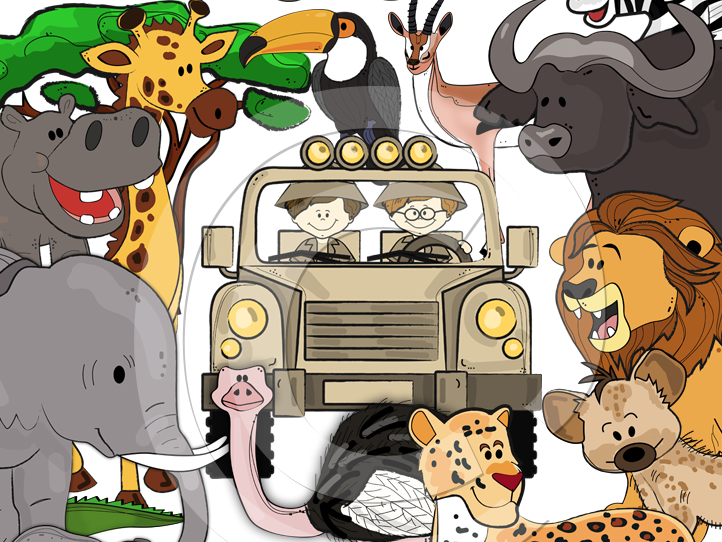 CONSEGNA IL TAGLIANDO AGLI ISTRUTTORI ENTRO LUNEDI 4 LUGLIO Preiscrizione per chi fosse interessato (i primi 16 iscritti avranno il diritto al trasporto con i pulmini dell’Arca, gli altri dovranno essere accompagnati dai genitori) per i costi dell’entrata saranno di euro 25 piu euro 10  costo del trasporto in pulmino.  NOME____________COGNOME___________________